Test ReportAuthor: Dominic Woollatt - Met Office Date: 03/03/2016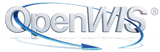 OpenWIS Version: v3.14.2 (v3.14.3 was unavailable for testing)  OpenWIS Version: v3.14.2 (v3.14.3 was unavailable for testing)  Test Date01/03/2016 – 02/03/2016Testing ComplexityLowTest Results (see completed test cases for further detail)Test Results (see completed test cases for further detail)Use Case B.1, Provide Metadata for Data or ProductFAILUse Case B.2, Upload Data or Product to DCPC or GISCPASSUse Case B.3, Control Metadata Association to Data or ProductPASSUse Case B.4, Manage Cache of Data across GISCsPASSUse Case B.5, Maintain Identification and Role Information for WIS UsersFAILUse Case B.6, Discover Data or ProductsPASSUse Case B.7, Ad Hoc Request for Data or Product ("Pull")PASSUse Case B.8, Subscribe to Data or Product ("Push")Out of ScopeUse Case B.9, Download Data or Product from WIS CentreOut of ScopeUse Case B.10, Provide Dissemination MetadataFAILUse Case B.11, Report Quality of Service across WIS CentresOut of ScopeDefect Severity (Critical-High-Medium-Low)HighDefects/RecommendationsDefects/RecommendationsDefectRecommendationUC.B.1 – Issue #98 Still get “Unable to extract an URN or a datestamp from the metadata record” errors for DWD harvest. – leads to missing metadata - Was supposed to be fixed in PR #99Try to fix again(or did v3.13.2 break original fix?)UC.B.1 – Issue #73 Editor able to assign metadata to incorrect category Editors need to belong to Groups with permissions restricted to specific categoriesUC.B.1 – Issue #73 Editor can import modified metadata with duplicate urn and category and overwrite original Only allow owning editor (group if implemented) to overwrite their metadataUC.B.1 – Issue #73 Editor can import modified metadata with duplicate urn and assign to different category and overwrite original Only allow owning editor (group if implemented) to overwrite their metadataUC.B.1 – Extra Note - Cross site scripting has been spotted in the security test e.g. ability to add a script to the ‘title’ of a metadata – as well as with the defects above, will expose all global GISCs to security risks.Fix cross site scripting issues and introduce group privileges for editors (as above)UC.B.5 – Editor Account issues - Same defect as UC.B.1 Editor issues above.Editors need to belong to Groups with access to specific categories and only be able to overwrite their own metadataUC.B.10 – Issue #152 exporting reports does not function correctly – xml is missingInvestigate and fixAdditional observationsSome original requirements have not been met (relates to UC.B.1)a) REQ-M.4.4.17: User MUST not be able to access particular metadata, data nor services unless they have the appropriate rolesb) REQ-M4.1.1.11: The system MUST maintain the integrity of the dataIssue #89, #123 and #124 – causes metadata to fall out of synch with other GISCs - affects UC.B.1Issue #32 in GitHub still happens. Cannot create metadata: OpenWIS derives an empty string as the value for "GTS Category"Note: this only applies to non WMO data.Issue #44 still exists - Browse Cache Content does not maintain Metadata ID criteria when change pagesIssue #93 File Size is always shown as zero in collection.logObviously the other Bugs listed in GitHub and Jira also still apply.Out of ScopeInstallation TestingLoad TestingPerformance TestingPenetration TestingAs there is no FTP/email harness available for use with the AWS instance of OpenWis, all tests involving data delivery by FTP/email will be skipped including other online and offline options.DCPC/NC Deployment TestingHosting EnvironmentsMet Office Development System v3.14.2 (AWS system was unavailable for testing of v3.14.3)Testing Team MembersDominic Woollatt